Sign the images with the correct sentences: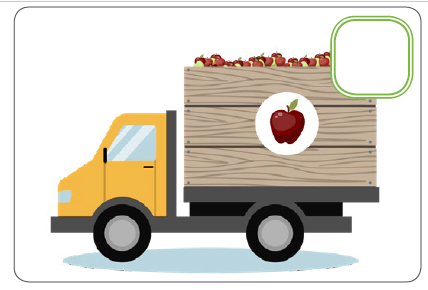 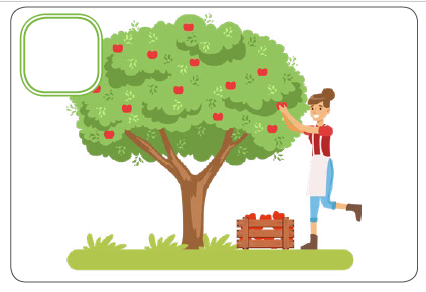 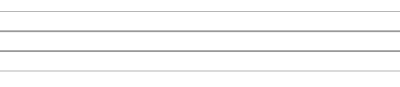 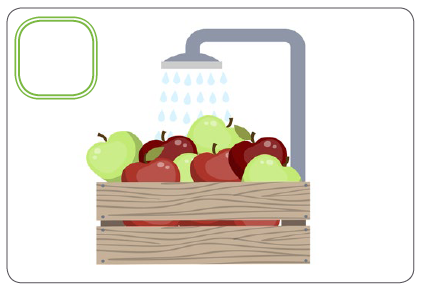 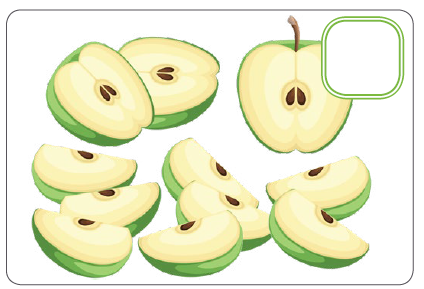 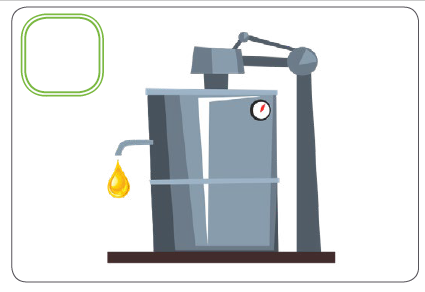 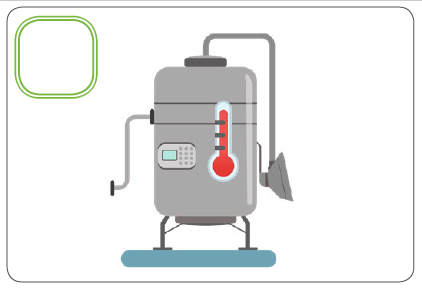 Cutting fruit.Transporting fruit.Squeezing juice.Washing the fruit.Harvesting fruit.Pasteurization of juice.